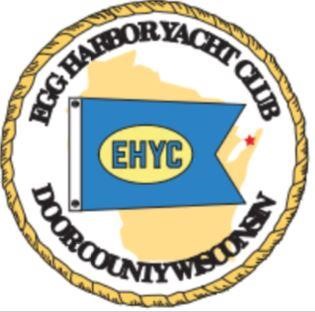 EGG HARBOR YACHT CLUB ANNUALMEMBERSHIP AND RENEWAL FORM Dues are $45/year Please complete form and send with your check made payable to: Egg Harbor Yacht Club, Inc.PO Box 110 Egg Harbor, WI  54209 Upon receipt of your payment, you will be sent a membership card and the current year’s password for the ‘Member’s Only’ page on our website.  The EHYC annual membership runs from January 1st through December 31st each year.                                                       Thank you for joining or renewing your membership                                                                                  Welcome Aboard!LAST NAME FIRST NAME FIRST NAME FIRST NAME NAME OF SPOUSE/PARTNER NAME OF SPOUSE/PARTNER STREET ADDRESS STREET ADDRESS STREET ADDRESS CITY, STATE CITY, STATE ZIP CODE PRIMARY PHONE PRIMARY PHONE ADDITONAL PHONES (S) ADDITONAL PHONES (S) BOAT NAME BOAT NAME EMAIL ADDRESS(ES) WHERE YOU WOULD LIKE NOTIFICATIONS OF UPCOMING ACTIVITIES AND EVENTS SENT.  You may include more than one EMAIL ADDRESS(ES) WHERE YOU WOULD LIKE NOTIFICATIONS OF UPCOMING ACTIVITIES AND EVENTS SENT.  You may include more than one EMAIL ADDRESS(ES) WHERE YOU WOULD LIKE NOTIFICATIONS OF UPCOMING ACTIVITIES AND EVENTS SENT.  You may include more than one EMAIL ADDRESS(ES) WHERE YOU WOULD LIKE NOTIFICATIONS OF UPCOMING ACTIVITIES AND EVENTS SENT.  You may include more than one EMAIL ADDRESS(ES) WHERE YOU WOULD LIKE NOTIFICATIONS OF UPCOMING ACTIVITIES AND EVENTS SENT.  You may include more than one EMAIL ADDRESS(ES) WHERE YOU WOULD LIKE NOTIFICATIONS OF UPCOMING ACTIVITIES AND EVENTS SENT.  You may include more than one 